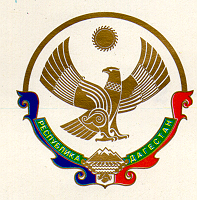 МУНИЦИПАЛЬНОЕ КАЗЕННОЕ ОБЩЕОБРАЗОВАТЕЛЬНОЕ УЧРЕЖДЕНИЕ«ЯМАНСУЙСКАЯ СРЕДНЯЯ ОБЩЕОБРАЗОВАТЕЛЬНАЯ ШКОЛА» с. ЯМАНСУ  НОВОЛАКСКОГО РАЙОНА  РЕСПУБЛИКИ ДАГЕСТАН368169                                                                         с. Ямансу                                                              тел.89282504441ПРИКАЗот30.08. 2019 года	                                                                  №192                Об утверждении должностных инструкций работников           В соответствии с требованиями обеспечения безопасности образовательного процесса и введения федеральных государственных образовательных стандартов
                                                                                                            ПРИКАЗЫВАЮ:1. Утвердить и ввести в действие  должностные инструкции работников учреждения.2. Ознакомить работников учреждения под роспись с должностными инструкциями.3. Заместителю  директора образовательного цикла и видов производственной деятельности обеспечить строгое соблюдение всеми работниками учреждения трудового законодательства и контроль исполнения своих должностных инструкций.5. Контроль исполнения данного приказа оставляю за собой.
Директор  школы:                           М.Э.РашаеваОГРН 1020500909990                      ИНН/КПП 0524005172/052401001